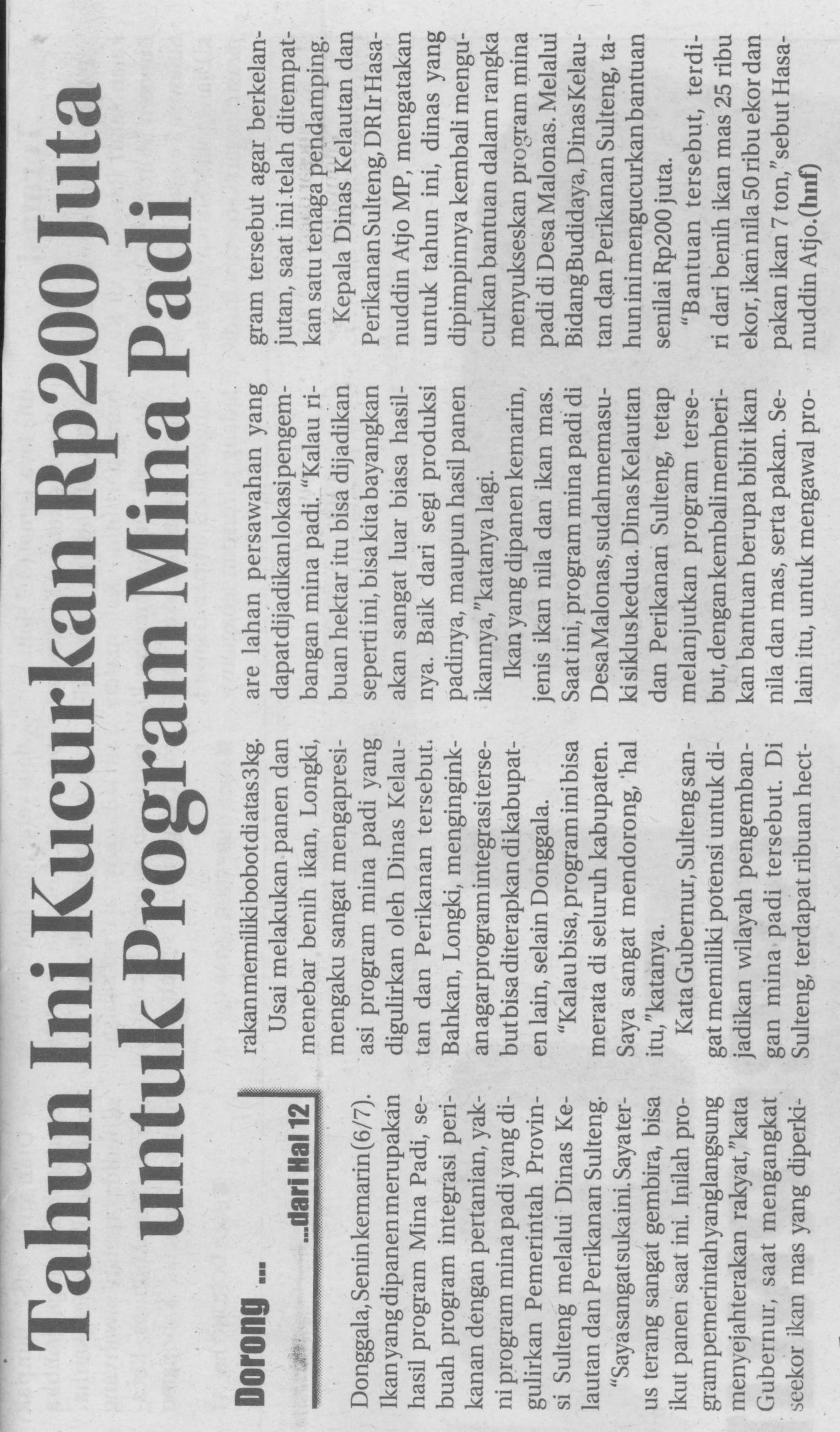 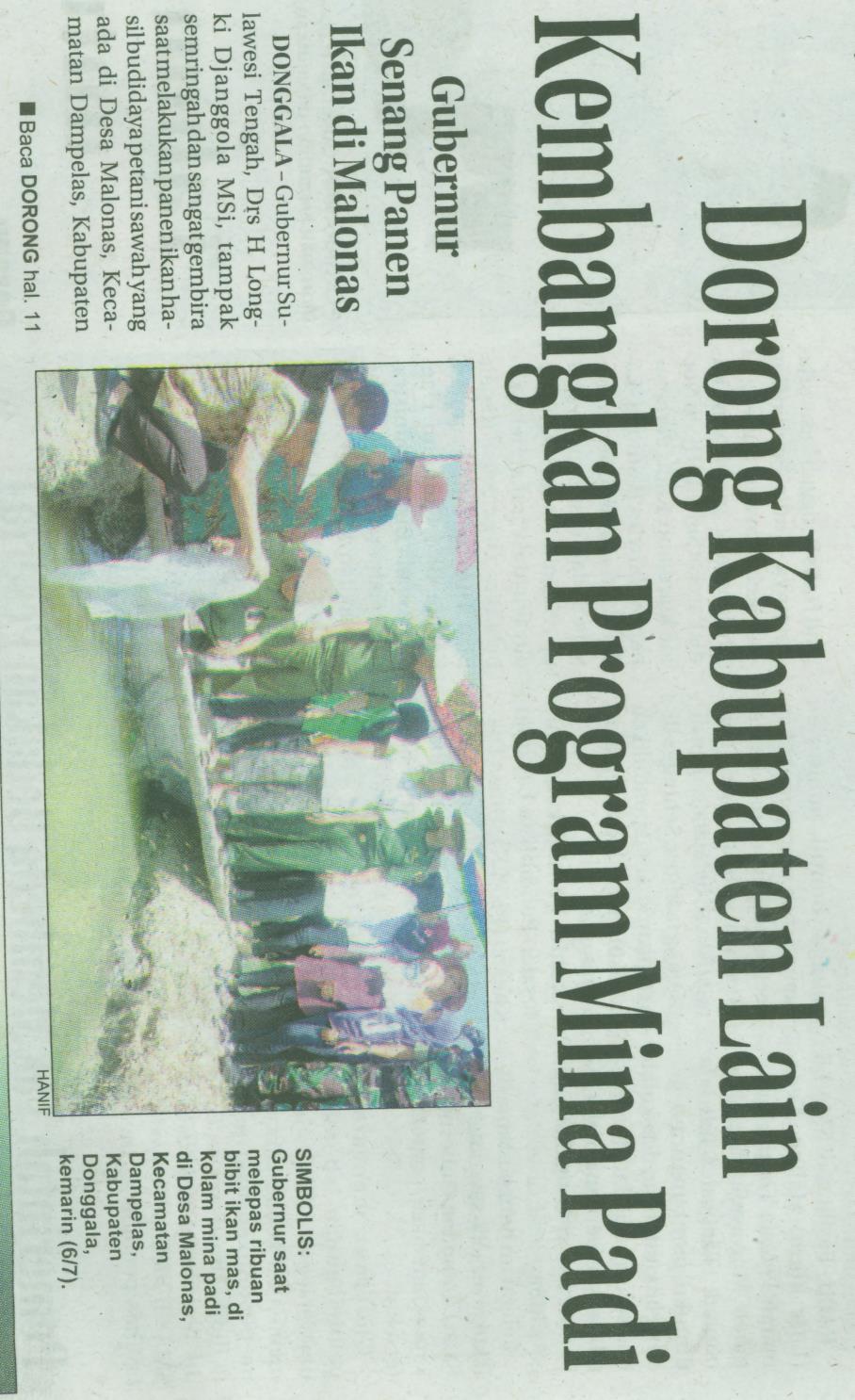 Harian    :RadarKasubaudSulteng IHari,tanggal:Rabu, 7 Juli 2015KasubaudSulteng IKeterangan:Dorong Kabupaten lain Kembangkan Program Mina PadiKasubaudSulteng IEntitas:DonggalKasubaudSulteng I